Wersja 4.16NDodano możliwość sprawdzenia jaka jest oczekiwana kwota spłaty (tylko dla terminarza sztywnego). Oczekiwana spłata jest tu sumą zaległości oraz wartości najbliższej raty wraz z odsetkami. Wartość oczekiwanej spłaty można sprawdzić pokazując myszką opcję najbliższej raty w opcji spłata.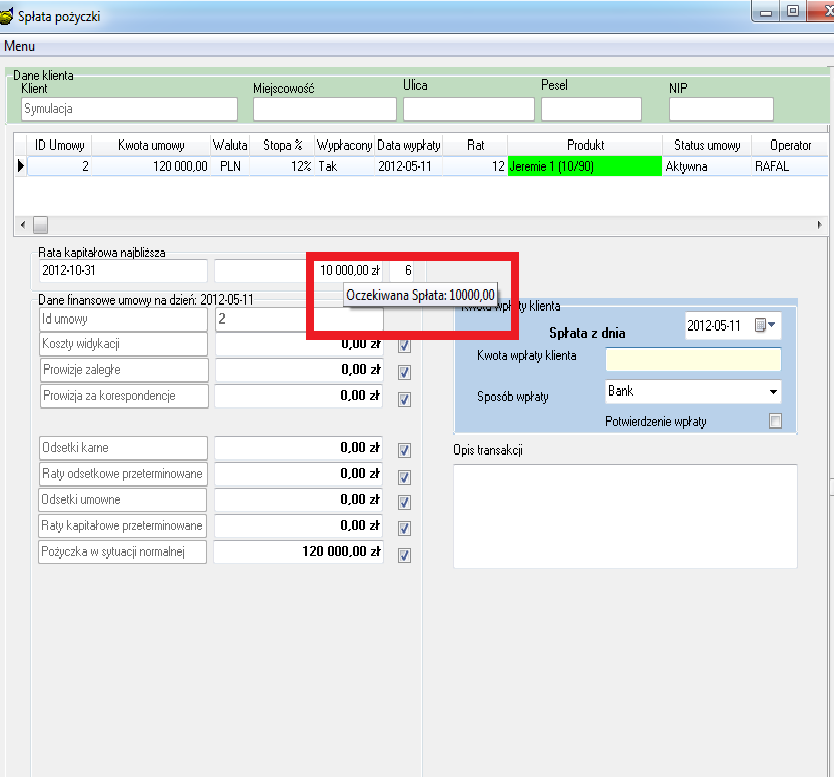 Dodano możliwość zapisania sygnatury komorniczej w danych umowy, dodano filtr po sygnaturze komorniczej.Rozbudowano hurtownie danych o dane w zakładce kontaktyData kontaktuZlecenieWykonanieWprowadzono możliwość dodawania opisu do danego wzorca wydruku.Przy zapisywaniu danego pliku (wzorca wydruku) w menu BazaWydrukiZostanie wyświetlone okienko, gdzie użytkownik zostanie poproszony o podanie opisu danego pliku (jak na rysunku poniżej).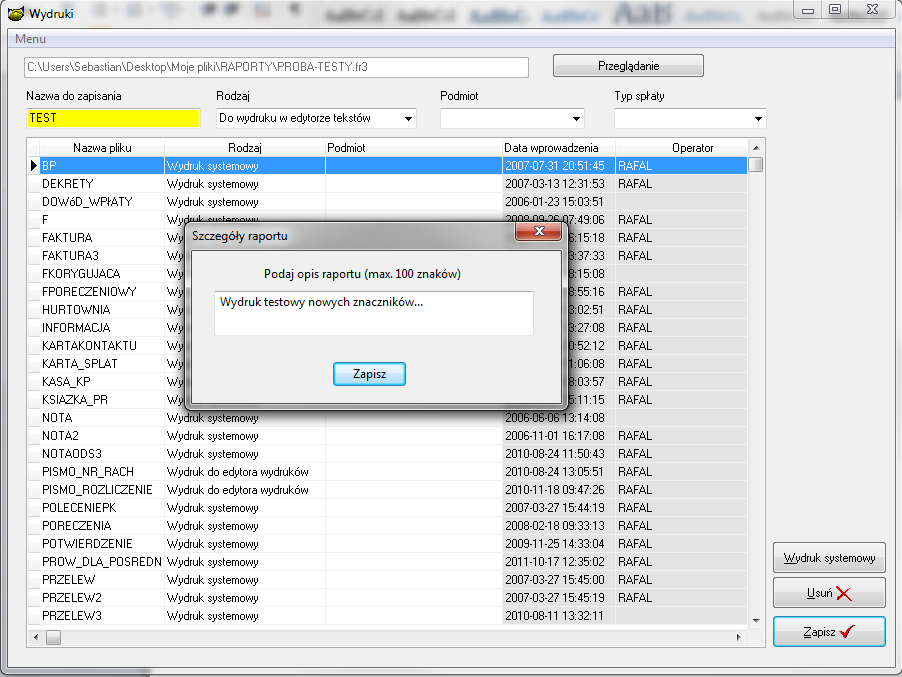 Natomiast gdy zechcemy podejrzeć opis danego raportu klikamy prawym klawiszem myszy na wybranym wydruku i wybieramy „Opis”.Zmieniony został sposób filtrowania wydruku tj. najpierw wpisujemy poszukiwaną frazę a następnie naciskamy klawisz enter. Wówczas wyświetli się wynik naszego wyszukiwania.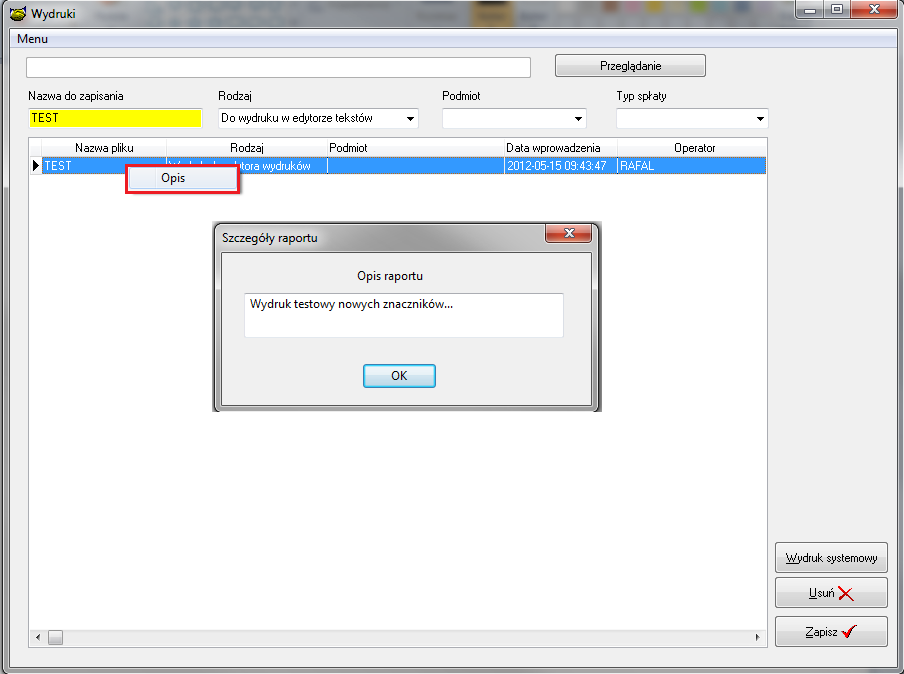 Przy wprowadzaniu treści smsa, gdy pojawi się polski znak, dozwolona długość wiadomości skraca się do 70 znaków. 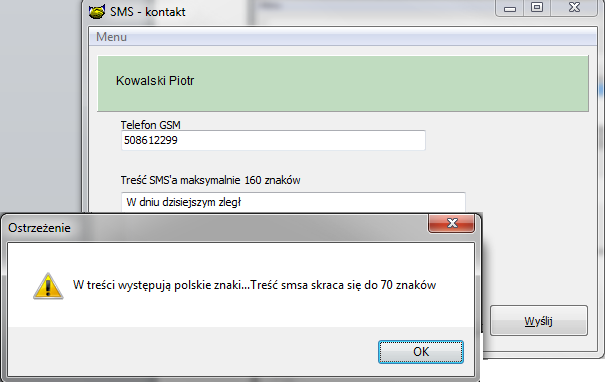 Dodano znacznik do hurtowni danych „Dane poręczyciela w jednej komórce” znacznik ten zawiera dane poręczyciela: Imię,Nazwisko,Pesel,telefon komórkowy, telefon stacjonarny, Adres zamieszkania, Notatki dodtyczące pośrednika umieszczone w jednej komórce.Dodano nowy kod w korespondencji „SMS” z przypomnieniem o racie ID 18Dodano filtr umów „Odstąpienie od umowy od do”Zmieniono treść na dokumencie kasowym wypłaty pośredników i/lub kasach operatorów. Obecnie w treści dokumentu będzie widoczny Id Umowy wypłaconej.Zmiana w zwrocie pożyczki, podczas zwrotu pożyczki system ustawi status umowy na „Zwrócona”. Status umowy zwrócona będzie obowiązywał dla umowy aż do spłacenia pożyczki gdzie zostanie zmieniony na „Zakończona”Nowy parametr w konfiguracji listy zbiórek. Parametr określa czy będzie zamieszczana historia spłat. Domyślnie „Nie”Zmiana w drukowaniu faktur na odsetki umowne. W przypadku tworzenia faktur na odsetki umowne dla produktów współfinansowanych system będzie tworzył dwa wpisy odsetkowe na odsetki od wkładu własnego i pozostałe.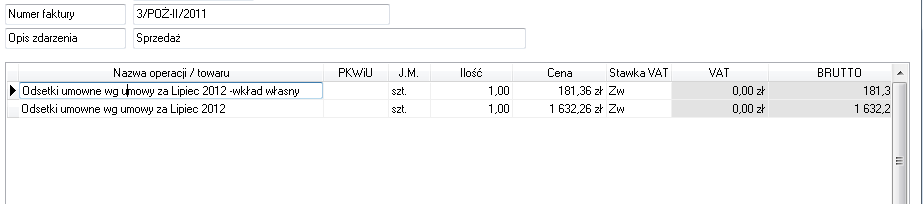 Dodano filtr pożyczek spłaconych w okresie od doFiltr jest dostępny w opcji Umowy info 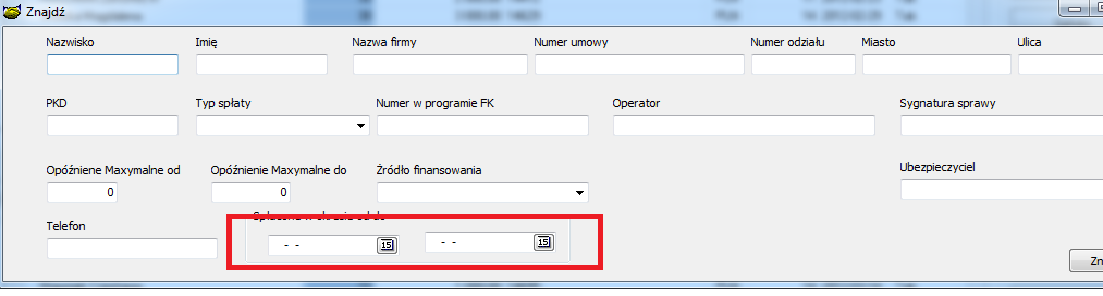 Instrukcja wgrania wersjiWykonać kopię bazy !Zamienić plik pbaza.exe na aktualnyWykonać instalacje bazy danych opcja Baza->Instalacja wersjiKonieczne sprawdzenie ustawień konfiguracji LISTY ZBIÓREK konieczne sprawdzenie dla tych firm które korzystają z listy zbiórek